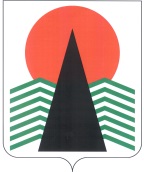 АДМИНИСТРАЦИЯ  НЕФТЕЮГАНСКОГО  РАЙОНАпостановлениег.НефтеюганскО внесении изменений в постановление администрации Нефтеюганского района от 31.10.2018 № 1881-па «О подготовке документации по планировке межселенной территории Нефтеюганского района для размещения объекта: «ДНС-2 с УПСВ Чупальского л.у. месторождения им. Менделеева»В связи с технической ошибкой  п о с т а н о в л я ю:Внести в постановление администрации Нефтеюганского района 
от 31.10.2018 № 1881-па «О подготовке документации по проекту планировки 
и проекту межевания межселенной территории Нефтеюганского района 
для размещения объекта: «ДНС-2 с УПСВ Чупальского л.у. месторождения 
им. Менделеева» следующие изменения:В заголовке постановления слово «Менделеева» заменить словом «Московцева».В пункте 1 постановляющей части слово «Менделеева» заменить словом «Московцева».Настоящее постановление подлежит опубликованию в газете «Югорское обозрение» и размещению на официальном сайте органов местного самоуправления Нефтеюганского района.Контроль за выполнением постановления возложить на директора 
департамента имущественных отношений – заместителя главы Нефтеюганского 
района Бородкину О.В.Глава района							Г.В.Лапковская12.11.2018№ 1947-па№ 1947-па